第６回「天草まちゼミ」参加店の皆様へおねがい（１） 参加申込は、WEB申込ﾌｫｰﾑからお願いします。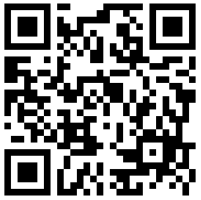 難しい場合はメール、FAXまたはご持参ください。【URL】https://docs.google.com/forms/d/e/1FAIpQLSdyxNgzi-mfKqjpP1TfzefgxkyGfRah9QXdUdUsOvopo-FW3A/viewform】 　※入力されたら入力された内容がメールで確認できるように設定しています。回答後、編集を可能にしていますが、締切日の７月５日（月）以降は修正しないようにお願いします。（２） なるべく２講座開催してください。（３） 他の店舗の方とのコラボ講座を一度ご検討ください。（４） 獲得したい顧客層に応じたまちゼミの内容の設定をお願いします。※親子向けや子ども向けのまちゼミを一度ご検討ください。　　　  期間中、「まちはみんなの遊園地」（9/19、10/17）が開催されます。同日に講座を設定することで、集客効果があると思われますので、ぜひご検討ください。　　　　 例 ： 親子でつくる！簡単○○（寿司やドーナツ等）つくり体験など。（５） 仲間（まちゼミを実施するお店）探しにご協力ください。（６） 参加店アンケート、フォローアップ調査に必ずご回答ください。（７） まちゼミのチラシを作成します。後日、校正をお願いしますので、内容確認を確実にお願いします。特に日程と電話番号に間違いのないようご注意ください！（８） ８月末頃に事前説明会を開催予定です。LINEグループでお知らせしますので、出欠について、必ずご回答ください。　　　※LINEグループに入られていない人は、招待しますので事務局へお知らせください。